* / نضع علامة (   ؇) تحت   الأجابة الصحيحة :              1 /أي المراحل التالية تمثل بداية السلسلة الغذائية  :2/كيف تختلف النباتات عن باقي المخلوقات ؟   3/أي من  هذه المواطن تعيش فيها السحلية  :4/ مالخاصية التي ساعدت الدب القطبي على العيش في المنطقة القطبية  :5/ المرحلة الأخيرة من دورة حياة الفراشة هي  :                                                                                                                                                           يتبع نرتب دورة حياة الفاصولياء 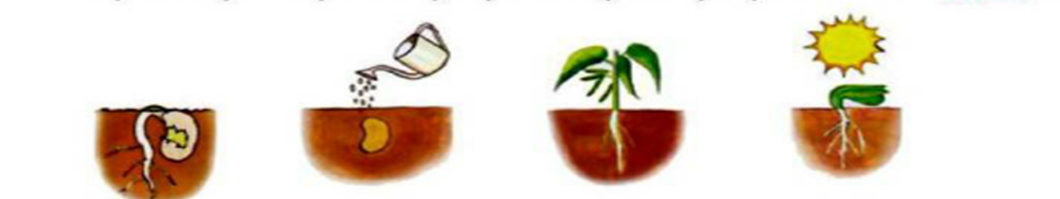 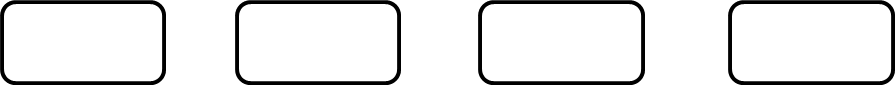  *نُرتب حيوانات السلسلة الغذائية من 1 – 4 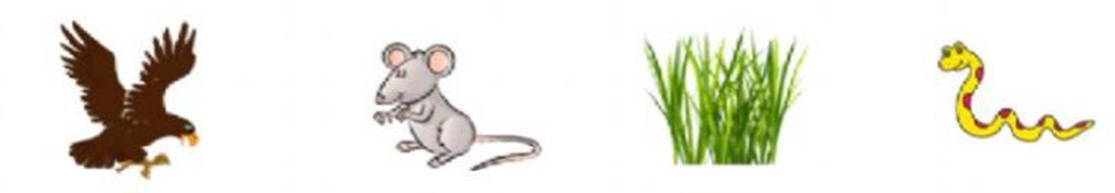 *كيف نعرف أن الشي مخلوق حي ؟.............................................. 2-.................................... 3- .............................. 4-.......................................نضع كل كلمة تحت مكانها الصحيح :تعيش الحيوانات التالية في المواطن (صحراء – غابة – صحراء باردة – غابة مطيرة)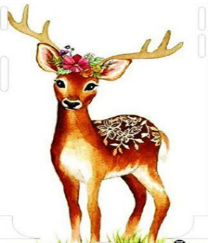 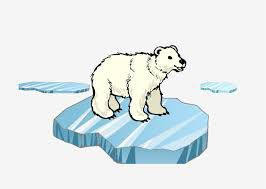 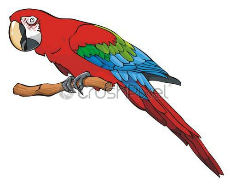 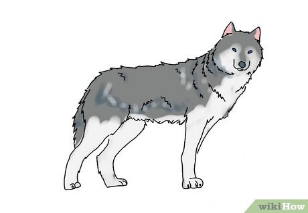                                        انتهت الاسئلة ...	سكرة الشمريالمملكة العربية السعودية وزارة التعليمالإدارة العامة للتعليم بمنطقة ..................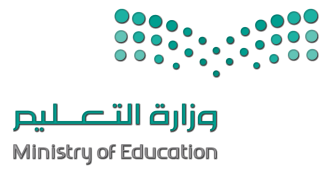 اسم الطالب/ ة..........................................الصف/ الثاني  الابتدائيالمادة/  العلومأ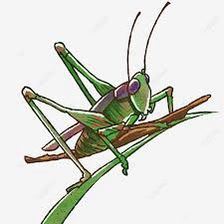 ب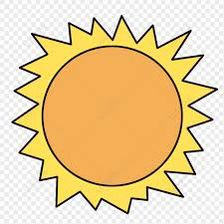 ج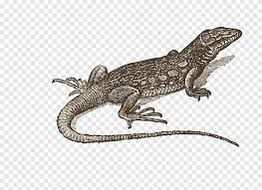 د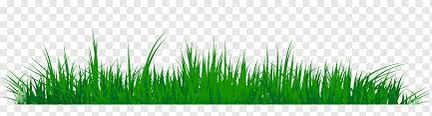 أ تحتل مكان صغيرب  تحتاج للهواء لتنموج تحتاج للماء لتعيش د تنتج غذءها من الشمسأ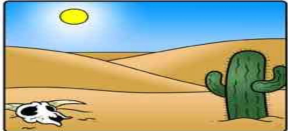 ب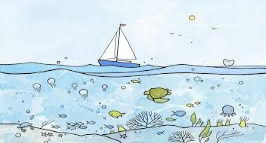 ج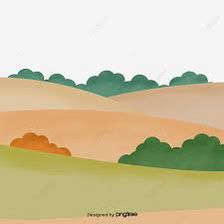 د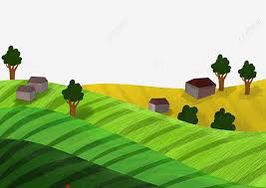 أالفرو السميكب العيون الحادةجالحراشيفدالاسنان الحادةأ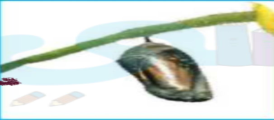 ب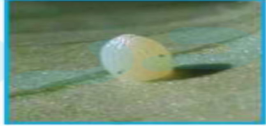 ج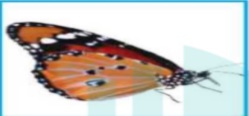 د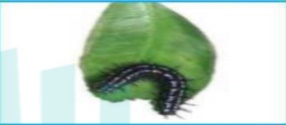 